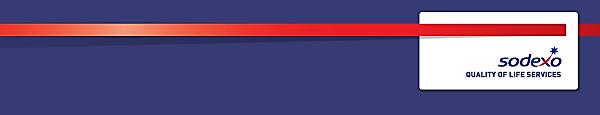 Function:Function:Function:Function:Defence & Government ServicesDefence & Government ServicesDefence & Government ServicesDefence & Government ServicesDefence & Government ServicesDefence & Government ServicesDefence & Government ServicesDefence & Government ServicesDefence & Government ServicesGeneric job:  Generic job:  Generic job:  Generic job:  Account Manager Account Manager Account Manager Account Manager Account Manager Account Manager Account Manager Account Manager Account Manager Position:  Position:  Position:  Position:  Group Service Delivery ManagerGroup Service Delivery ManagerGroup Service Delivery ManagerGroup Service Delivery ManagerGroup Service Delivery ManagerGroup Service Delivery ManagerGroup Service Delivery ManagerGroup Service Delivery ManagerGroup Service Delivery ManagerJob holder:Job holder:Job holder:Job holder:Date (in job since):Date (in job since):Date (in job since):Date (in job since):Immediate manager 
(N+1 Job title and name):Immediate manager 
(N+1 Job title and name):Immediate manager 
(N+1 Job title and name):Immediate manager 
(N+1 Job title and name):Account DirectorAccount DirectorAccount DirectorAccount DirectorAccount DirectorAccount DirectorAccount DirectorAccount DirectorAccount DirectorAdditional reporting line to:Additional reporting line to:Additional reporting line to:Additional reporting line to:Position location:Position location:Position location:Position location:North region North region North region North region North region North region North region North region North region 1.  Purpose of the job 1.  Purpose of the job 1.  Purpose of the job 1.  Purpose of the job 1.  Purpose of the job 1.  Purpose of the job 1.  Purpose of the job 1.  Purpose of the job 1.  Purpose of the job 1.  Purpose of the job 1.  Purpose of the job 1.  Purpose of the job 1.  Purpose of the job To plan, organise and manage delivery of all services delivered within the North contractual region, including accountability for cleaning, catering, security and sub-contractor service deliveryTo ensure standards of service detailed in the service level agreement, KPIs and within the schedules of the contractual terms and conditions are achieved, maintained and developed for assigned operational business areaTo contribute to the growth of all services in order to meet client and commercial expectations whilst maintaining strict budgetary control within operational business area in line with client and Sodexo expectationsEmbracing the principles of Collaborative Business Relationships (BS11000), in line with Sodexo’s vision and valuesTo manage all aspects of performance of an assigned group of direct and indirect reportsResponsible for the overall management, co-ordination and control of all contract activity, including commercial performance, organic growth, people management and legislative, company and contract compliance across their designated area, ensuring that their team of direct and indirect reports are delivering services that are compliant and financially viable Build long term profitable relationships and develops organic business opportunities by delivering operational excellence, and through collaboration with other on-site suppliers, the Integrator and the Client.Implement Company, Segment and Contract strategy as directed and in line with our contractual agreementsTo plan, organise and manage delivery of all services delivered within the North contractual region, including accountability for cleaning, catering, security and sub-contractor service deliveryTo ensure standards of service detailed in the service level agreement, KPIs and within the schedules of the contractual terms and conditions are achieved, maintained and developed for assigned operational business areaTo contribute to the growth of all services in order to meet client and commercial expectations whilst maintaining strict budgetary control within operational business area in line with client and Sodexo expectationsEmbracing the principles of Collaborative Business Relationships (BS11000), in line with Sodexo’s vision and valuesTo manage all aspects of performance of an assigned group of direct and indirect reportsResponsible for the overall management, co-ordination and control of all contract activity, including commercial performance, organic growth, people management and legislative, company and contract compliance across their designated area, ensuring that their team of direct and indirect reports are delivering services that are compliant and financially viable Build long term profitable relationships and develops organic business opportunities by delivering operational excellence, and through collaboration with other on-site suppliers, the Integrator and the Client.Implement Company, Segment and Contract strategy as directed and in line with our contractual agreementsTo plan, organise and manage delivery of all services delivered within the North contractual region, including accountability for cleaning, catering, security and sub-contractor service deliveryTo ensure standards of service detailed in the service level agreement, KPIs and within the schedules of the contractual terms and conditions are achieved, maintained and developed for assigned operational business areaTo contribute to the growth of all services in order to meet client and commercial expectations whilst maintaining strict budgetary control within operational business area in line with client and Sodexo expectationsEmbracing the principles of Collaborative Business Relationships (BS11000), in line with Sodexo’s vision and valuesTo manage all aspects of performance of an assigned group of direct and indirect reportsResponsible for the overall management, co-ordination and control of all contract activity, including commercial performance, organic growth, people management and legislative, company and contract compliance across their designated area, ensuring that their team of direct and indirect reports are delivering services that are compliant and financially viable Build long term profitable relationships and develops organic business opportunities by delivering operational excellence, and through collaboration with other on-site suppliers, the Integrator and the Client.Implement Company, Segment and Contract strategy as directed and in line with our contractual agreementsTo plan, organise and manage delivery of all services delivered within the North contractual region, including accountability for cleaning, catering, security and sub-contractor service deliveryTo ensure standards of service detailed in the service level agreement, KPIs and within the schedules of the contractual terms and conditions are achieved, maintained and developed for assigned operational business areaTo contribute to the growth of all services in order to meet client and commercial expectations whilst maintaining strict budgetary control within operational business area in line with client and Sodexo expectationsEmbracing the principles of Collaborative Business Relationships (BS11000), in line with Sodexo’s vision and valuesTo manage all aspects of performance of an assigned group of direct and indirect reportsResponsible for the overall management, co-ordination and control of all contract activity, including commercial performance, organic growth, people management and legislative, company and contract compliance across their designated area, ensuring that their team of direct and indirect reports are delivering services that are compliant and financially viable Build long term profitable relationships and develops organic business opportunities by delivering operational excellence, and through collaboration with other on-site suppliers, the Integrator and the Client.Implement Company, Segment and Contract strategy as directed and in line with our contractual agreementsTo plan, organise and manage delivery of all services delivered within the North contractual region, including accountability for cleaning, catering, security and sub-contractor service deliveryTo ensure standards of service detailed in the service level agreement, KPIs and within the schedules of the contractual terms and conditions are achieved, maintained and developed for assigned operational business areaTo contribute to the growth of all services in order to meet client and commercial expectations whilst maintaining strict budgetary control within operational business area in line with client and Sodexo expectationsEmbracing the principles of Collaborative Business Relationships (BS11000), in line with Sodexo’s vision and valuesTo manage all aspects of performance of an assigned group of direct and indirect reportsResponsible for the overall management, co-ordination and control of all contract activity, including commercial performance, organic growth, people management and legislative, company and contract compliance across their designated area, ensuring that their team of direct and indirect reports are delivering services that are compliant and financially viable Build long term profitable relationships and develops organic business opportunities by delivering operational excellence, and through collaboration with other on-site suppliers, the Integrator and the Client.Implement Company, Segment and Contract strategy as directed and in line with our contractual agreementsTo plan, organise and manage delivery of all services delivered within the North contractual region, including accountability for cleaning, catering, security and sub-contractor service deliveryTo ensure standards of service detailed in the service level agreement, KPIs and within the schedules of the contractual terms and conditions are achieved, maintained and developed for assigned operational business areaTo contribute to the growth of all services in order to meet client and commercial expectations whilst maintaining strict budgetary control within operational business area in line with client and Sodexo expectationsEmbracing the principles of Collaborative Business Relationships (BS11000), in line with Sodexo’s vision and valuesTo manage all aspects of performance of an assigned group of direct and indirect reportsResponsible for the overall management, co-ordination and control of all contract activity, including commercial performance, organic growth, people management and legislative, company and contract compliance across their designated area, ensuring that their team of direct and indirect reports are delivering services that are compliant and financially viable Build long term profitable relationships and develops organic business opportunities by delivering operational excellence, and through collaboration with other on-site suppliers, the Integrator and the Client.Implement Company, Segment and Contract strategy as directed and in line with our contractual agreementsTo plan, organise and manage delivery of all services delivered within the North contractual region, including accountability for cleaning, catering, security and sub-contractor service deliveryTo ensure standards of service detailed in the service level agreement, KPIs and within the schedules of the contractual terms and conditions are achieved, maintained and developed for assigned operational business areaTo contribute to the growth of all services in order to meet client and commercial expectations whilst maintaining strict budgetary control within operational business area in line with client and Sodexo expectationsEmbracing the principles of Collaborative Business Relationships (BS11000), in line with Sodexo’s vision and valuesTo manage all aspects of performance of an assigned group of direct and indirect reportsResponsible for the overall management, co-ordination and control of all contract activity, including commercial performance, organic growth, people management and legislative, company and contract compliance across their designated area, ensuring that their team of direct and indirect reports are delivering services that are compliant and financially viable Build long term profitable relationships and develops organic business opportunities by delivering operational excellence, and through collaboration with other on-site suppliers, the Integrator and the Client.Implement Company, Segment and Contract strategy as directed and in line with our contractual agreementsTo plan, organise and manage delivery of all services delivered within the North contractual region, including accountability for cleaning, catering, security and sub-contractor service deliveryTo ensure standards of service detailed in the service level agreement, KPIs and within the schedules of the contractual terms and conditions are achieved, maintained and developed for assigned operational business areaTo contribute to the growth of all services in order to meet client and commercial expectations whilst maintaining strict budgetary control within operational business area in line with client and Sodexo expectationsEmbracing the principles of Collaborative Business Relationships (BS11000), in line with Sodexo’s vision and valuesTo manage all aspects of performance of an assigned group of direct and indirect reportsResponsible for the overall management, co-ordination and control of all contract activity, including commercial performance, organic growth, people management and legislative, company and contract compliance across their designated area, ensuring that their team of direct and indirect reports are delivering services that are compliant and financially viable Build long term profitable relationships and develops organic business opportunities by delivering operational excellence, and through collaboration with other on-site suppliers, the Integrator and the Client.Implement Company, Segment and Contract strategy as directed and in line with our contractual agreementsTo plan, organise and manage delivery of all services delivered within the North contractual region, including accountability for cleaning, catering, security and sub-contractor service deliveryTo ensure standards of service detailed in the service level agreement, KPIs and within the schedules of the contractual terms and conditions are achieved, maintained and developed for assigned operational business areaTo contribute to the growth of all services in order to meet client and commercial expectations whilst maintaining strict budgetary control within operational business area in line with client and Sodexo expectationsEmbracing the principles of Collaborative Business Relationships (BS11000), in line with Sodexo’s vision and valuesTo manage all aspects of performance of an assigned group of direct and indirect reportsResponsible for the overall management, co-ordination and control of all contract activity, including commercial performance, organic growth, people management and legislative, company and contract compliance across their designated area, ensuring that their team of direct and indirect reports are delivering services that are compliant and financially viable Build long term profitable relationships and develops organic business opportunities by delivering operational excellence, and through collaboration with other on-site suppliers, the Integrator and the Client.Implement Company, Segment and Contract strategy as directed and in line with our contractual agreementsTo plan, organise and manage delivery of all services delivered within the North contractual region, including accountability for cleaning, catering, security and sub-contractor service deliveryTo ensure standards of service detailed in the service level agreement, KPIs and within the schedules of the contractual terms and conditions are achieved, maintained and developed for assigned operational business areaTo contribute to the growth of all services in order to meet client and commercial expectations whilst maintaining strict budgetary control within operational business area in line with client and Sodexo expectationsEmbracing the principles of Collaborative Business Relationships (BS11000), in line with Sodexo’s vision and valuesTo manage all aspects of performance of an assigned group of direct and indirect reportsResponsible for the overall management, co-ordination and control of all contract activity, including commercial performance, organic growth, people management and legislative, company and contract compliance across their designated area, ensuring that their team of direct and indirect reports are delivering services that are compliant and financially viable Build long term profitable relationships and develops organic business opportunities by delivering operational excellence, and through collaboration with other on-site suppliers, the Integrator and the Client.Implement Company, Segment and Contract strategy as directed and in line with our contractual agreementsTo plan, organise and manage delivery of all services delivered within the North contractual region, including accountability for cleaning, catering, security and sub-contractor service deliveryTo ensure standards of service detailed in the service level agreement, KPIs and within the schedules of the contractual terms and conditions are achieved, maintained and developed for assigned operational business areaTo contribute to the growth of all services in order to meet client and commercial expectations whilst maintaining strict budgetary control within operational business area in line with client and Sodexo expectationsEmbracing the principles of Collaborative Business Relationships (BS11000), in line with Sodexo’s vision and valuesTo manage all aspects of performance of an assigned group of direct and indirect reportsResponsible for the overall management, co-ordination and control of all contract activity, including commercial performance, organic growth, people management and legislative, company and contract compliance across their designated area, ensuring that their team of direct and indirect reports are delivering services that are compliant and financially viable Build long term profitable relationships and develops organic business opportunities by delivering operational excellence, and through collaboration with other on-site suppliers, the Integrator and the Client.Implement Company, Segment and Contract strategy as directed and in line with our contractual agreementsTo plan, organise and manage delivery of all services delivered within the North contractual region, including accountability for cleaning, catering, security and sub-contractor service deliveryTo ensure standards of service detailed in the service level agreement, KPIs and within the schedules of the contractual terms and conditions are achieved, maintained and developed for assigned operational business areaTo contribute to the growth of all services in order to meet client and commercial expectations whilst maintaining strict budgetary control within operational business area in line with client and Sodexo expectationsEmbracing the principles of Collaborative Business Relationships (BS11000), in line with Sodexo’s vision and valuesTo manage all aspects of performance of an assigned group of direct and indirect reportsResponsible for the overall management, co-ordination and control of all contract activity, including commercial performance, organic growth, people management and legislative, company and contract compliance across their designated area, ensuring that their team of direct and indirect reports are delivering services that are compliant and financially viable Build long term profitable relationships and develops organic business opportunities by delivering operational excellence, and through collaboration with other on-site suppliers, the Integrator and the Client.Implement Company, Segment and Contract strategy as directed and in line with our contractual agreementsTo plan, organise and manage delivery of all services delivered within the North contractual region, including accountability for cleaning, catering, security and sub-contractor service deliveryTo ensure standards of service detailed in the service level agreement, KPIs and within the schedules of the contractual terms and conditions are achieved, maintained and developed for assigned operational business areaTo contribute to the growth of all services in order to meet client and commercial expectations whilst maintaining strict budgetary control within operational business area in line with client and Sodexo expectationsEmbracing the principles of Collaborative Business Relationships (BS11000), in line with Sodexo’s vision and valuesTo manage all aspects of performance of an assigned group of direct and indirect reportsResponsible for the overall management, co-ordination and control of all contract activity, including commercial performance, organic growth, people management and legislative, company and contract compliance across their designated area, ensuring that their team of direct and indirect reports are delivering services that are compliant and financially viable Build long term profitable relationships and develops organic business opportunities by delivering operational excellence, and through collaboration with other on-site suppliers, the Integrator and the Client.Implement Company, Segment and Contract strategy as directed and in line with our contractual agreements2. 	Dimensions 2. 	Dimensions 2. 	Dimensions 2. 	Dimensions 2. 	Dimensions 2. 	Dimensions 2. 	Dimensions 2. 	Dimensions 2. 	Dimensions 2. 	Dimensions 2. 	Dimensions 2. 	Dimensions 2. 	Dimensions Revenue FY13:£13.5 million£13.5 millionEBIT growth:EBIT growth:tbcGrowth type:n/aOutsourcing rate:n/aRegion  WorkforcetbctbcRevenue FY13:£13.5 million£13.5 millionEBIT margin:EBIT margin:tbcGrowth type:n/aOutsourcing rate:n/aRegion  WorkforcetbctbcRevenue FY13:£13.5 million£13.5 millionNet income growth:Net income growth:tbcGrowth type:n/aOutsourcing growth rate:n/aHR in Region tbctbcRevenue FY13:£13.5 million£13.5 millionCash conversion:Cash conversion:tbcGrowth type:n/aOutsourcing growth rate:n/aHR in Region tbctbcCharacteristics Characteristics Pass all internal and external auditsCompany & Legislative compliance Achieve budget and KPIsCompletion of Team Briefs, EPA’s and improved employee engagement levels Pass all internal and external auditsCompany & Legislative compliance Achieve budget and KPIsCompletion of Team Briefs, EPA’s and improved employee engagement levels Pass all internal and external auditsCompany & Legislative compliance Achieve budget and KPIsCompletion of Team Briefs, EPA’s and improved employee engagement levels Pass all internal and external auditsCompany & Legislative compliance Achieve budget and KPIsCompletion of Team Briefs, EPA’s and improved employee engagement levels Pass all internal and external auditsCompany & Legislative compliance Achieve budget and KPIsCompletion of Team Briefs, EPA’s and improved employee engagement levels Pass all internal and external auditsCompany & Legislative compliance Achieve budget and KPIsCompletion of Team Briefs, EPA’s and improved employee engagement levels Pass all internal and external auditsCompany & Legislative compliance Achieve budget and KPIsCompletion of Team Briefs, EPA’s and improved employee engagement levels Pass all internal and external auditsCompany & Legislative compliance Achieve budget and KPIsCompletion of Team Briefs, EPA’s and improved employee engagement levels Pass all internal and external auditsCompany & Legislative compliance Achieve budget and KPIsCompletion of Team Briefs, EPA’s and improved employee engagement levels Pass all internal and external auditsCompany & Legislative compliance Achieve budget and KPIsCompletion of Team Briefs, EPA’s and improved employee engagement levels Pass all internal and external auditsCompany & Legislative compliance Achieve budget and KPIsCompletion of Team Briefs, EPA’s and improved employee engagement levels 3. 	Organisation chart 4. Context and main issues Comply with all legislative requirementsAdhere to any local client site rules and regulationsRole model safe behaviourTravel and overnight stay may be required to undertake training and other business requirementsUnsociable hours in line with business requirements maybe required Flexibility on work schedule and location maybe requiredEffective collaborative working with Sodexo external partners, clients, employees, consumers and various personnelEnsure all practices are in line with Sodexo policies and procedures and those set out within Health and Safety and Food safety guidelines/legislation To act as a site Subject Matter Expert (SME) where appropriate to support other department managers and departments, offering guidance and support where required.5.  Main assignments To continue to develop one’s own skills and knowledge within the position, including any required training courses particular to this contractTo maintain excellent client/customer relationships across all stakeholdersTo arrange regional and team briefs, huddles and meetings as requiredTo attend your EPA to discuss and agree job performance, objectives and development activities To maintain professional work standards at all timesTo care for all company equipment and ensure that any faults are reported to managementTo work in conjunction with other department managers to plan, organise and coordinate service activity within own assigned operational business area and across the contractTo ensure daily standards of service in assigned operational area, as detailed in the service level agreement, within the schedules of the contractual terms and conditions and in line with applicable Sodexo service offer standards are achieved, maintained and developedTo contribute to the growth of services in order to meet client and commercial expectations whilst maintaining strict budgetary control in line with client and Sodexo expectationsTo continually monitor all H&S and FS standards in all service operations and ensure they are maintained at the required levelTo drive performance through adherence to all promotional activity and marketing initiativesTo contribute to the achievement of contract budget performance as determined by segment business objectivesTo work in conjunction with other department managers to ensure operational excellence within assigned operational business area with specific responsibility for labour management and performance of a defined group of employees.Active involvement, promotion and support of activities aligned towards employee engagement to achieve centrally driven targetsDevelop and maintain a positive internal and external network Continued professional learning and development in soft FM servicesDeputise for the account director when required and during periods of absenceUnderstand the inherent risks of working in certain environments and develop and maintain the safeguarding of our colleaguesTo carry out any other reasonable tasks and/or instructions as directed by senior management6.  AccountabilitiesComplexity of working within a matrix organisation Compliance with all statutory legislation and company regulationsEnsuring continuous innovation to anticipate and react to changing market needsDelivering strategic account management for multiple customer base, focusing on commercial and financial analysis of contracts, with focus on future trendsExceed financial targets including revenue and gross profitPass all internal and external audits (Central Government audits included)Achieve sales target set by account directorControl all environmental issues in line with contractual targetsLeadership and peopleThe role holder will role model the company values and ensure they are reinforced at every opportunity. The role holder will provide leadership and clear direction on all aspects of the assigned operational business area, ensuring assigned employees deliver on business objectives. The role holder is responsible for supporting the delivery of the people plan and subsequently developing future capability of front line teams. The role holder will lead by example and champion effective communication. The role is responsible for the recruitment, induction, performance and development of assigned employees and will manage the performance of those employees and support other department managers to achieve this, in line with Sodexo HR policy and procedures.Risk, governance and complianceThe role holder is accountable for full compliance and understanding of all company risk, reporting and governance processes within their assigned operational area. The role holder will ensure that these processes are fully applied, complied with and adhered to within assigned operational business area. The role holder is accountable for cash and stock within the assigned operational business area where applicable; therefore cash and stock company procedural compliance is a requirement. Financial managementThe role holder is accountable for the financial performance of the assigned business operational area in line with set budgets and as a contribution to overall site financial performance. There will be a requirement to contribute to the monthly financial review process for the assigned operational area and also to ensure follow up on all improvement plan actions to support improved financial performance where necessary.Relationship management client and teamThe role holder is responsible for managing client and customer relationships and developing and maintaining strong business relationships. The role holder must seek to understand the client’s business environment, particular to central Government, and drivers, developing and maintaining strong relationships and establishing a network of client contacts. The role holder will manage clients proactively and professionally, in line with Clients for Life®, ensuring Sodexo delivers service in line with the client’s business objectives. The role holder will understand the importance the client places on partnering principles and endeavour to establish a dynamic and positive culture for co-operative business relationships and improvements to service.Operational managementThe role holder will be responsible for overseeing their assigned operational business area and managing compliance with legal, regulatory and company requirements. The role holder will effectively manage continuous improvements, taking corrective action where necessary and informing their line manager of performance issues. The role holder will ensure robust health and safety procedures are implemented, reviewed and reported on a regular basis. The role holder will support their direct reports in resolving daily operational issues within their assigned area, where required.Service excellenceThe role holder will be responsible for driving all aspects of service excellence across their operational business area including brand integrity, quality, compliance, Sodexo’s corporate social responsibility and service standards. The role holder will ensure that work is appropriately recognised and expected standards ensuring the offer is meeting the customer’s needs through full and correct use of company tools. In partnership with subject matters experts you will champion and embed service excellence initiatives across your business area and ensure that all services are aligned to the defence client and customer needs and deliverable within budget.Continuous developmentThe role holder will be responsible for the continual development and improvement of all on-site services, resulting in improved services, increased sales and reduced costs. The role holder will also continually monitor financial performance (e.g. supply chains, sales, labour, expenses, internal issues) to ensure that the budget figures are maintained and improved. When variances occur, to provide written explanation of costs and implement action plans for correction.
7.  Person Specification Essential:Comprehensive experience of working in a senior management role within the soft FM service industrySoft FM specific technical skills including contract catering, hospitality and cleaning knowledge and skillsInclusive style Leadership skills and knowledgeProven track record of leading, managing and developing a teamPeople management skills including general HR skills in recruitment, training and managing employee performance including disciplinary and grievance procedures.Good numerical, interpersonal and communication skills, must be able to demonstrate effective verbal and written communication Management knowledge of health & safety and food safetyAbility to make independent decisionsAble to work on own initiative within a team environmentAble to demonstrate working knowledge of MS Office (Word, Excel and Outlook)Able to demonstrate attention to detail and adherence to standards Analyse problems analytically, develop opportunities and implement innovative solutions Proven experience of managing long-term client relationships Proven track record of leading, managing and developing a team across multiple sitesProven ability to develop new business opportunitiesMust be able to demonstrate the ability to communicate effectively both verbally and in writing Qualifications in HSWA, IOSH and COSHH,  Food safety qualification equivalent to CIEH level 3Desirable:Experience of working within varying Government environments and / or Central Government contractsProven experience of managing client relationships within a contract environmentQualification or relevant experience in Business Management.Travel and overnight stay may be required to undertake training and other business requirementsUnsociable hours in line with business requirements maybe required Flexibility on work schedule and location maybe required8.  Competencies – Indicate which of the Sodexo core competencies and any professional competencies that the role requires9.  Management Approval – To be completed by document owner